財團法人北部台灣基督長老教會七星中會　　　    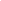 	收　據　　　　　茲收到　　　　　　　　　　　　　金　額：新台幣　　　萬　　仟　　佰　　拾　　元整用　途：	□部會事工補助	□區會補助		□宣教事工補助(含平安七月冥)   		□其他                 主後      年    月    日　　負責人：　　　　　　　會計：…………………………………………………………………………………………………………………………………財團法人北部台灣基督長老教會七星中會　　　    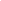 	收　據　　　　　茲收到　　　　　　　　　　　　　金　額：新台幣　　　萬　　仟　　佰　　拾　　元整用　途：	□部會事工補助	□區會補助		□宣教事工補助(含平安七月冥)   		□其他                 主後      年    月    日　　負責人：　　　　　　　會計：